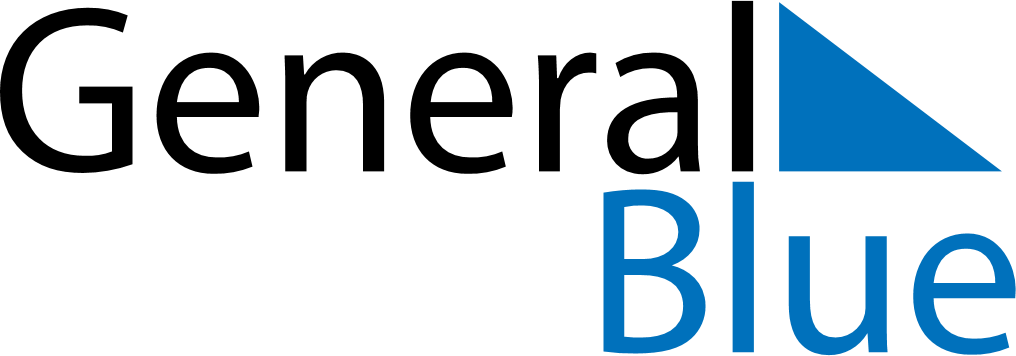 Quarter 1 of 2027PanamaQuarter 1 of 2027PanamaQuarter 1 of 2027PanamaQuarter 1 of 2027PanamaQuarter 1 of 2027PanamaJanuary 2027January 2027January 2027January 2027January 2027January 2027January 2027MONTUEWEDTHUFRISATSUN12345678910111213141516171819202122232425262728293031February 2027February 2027February 2027February 2027February 2027February 2027February 2027MONTUEWEDTHUFRISATSUN12345678910111213141516171819202122232425262728March 2027March 2027March 2027March 2027March 2027March 2027March 2027MONTUEWEDTHUFRISATSUN12345678910111213141516171819202122232425262728293031Jan 1: New Year’s DayJan 9: Martyrs’ DayFeb 8: Shrove MondayFeb 9: Shrove TuesdayMar 26: Good Friday